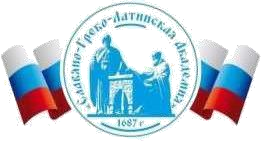 Автономная Некоммерческая Организация Высшего Образования«Славяно-Греко-Латинская Академия»РАБОЧАЯ ПРОГРАММА ДИСЦИПЛИНЫ   Б1.О.19 Управление хозяйственной деятельностью организации Москва, 2022Разработчик: Харченко Н.П., доцент кафедры менеджмента Проведена экспертиза РПУД.  Члены экспертной группы: Председатель:  Панкратова О. В. - председатель УМК. Члены комиссии:  Пучкова Е. Е. - член УМК, замдиректора по учебной работе; Воронцова Г.В. - член УМК, доцент кафедры менеджмента. Представитель организации-работодателя: Ларский Е.В. - главный менеджер по работе с ВУЗами и молодыми специалистами АО «КОНЦЕРН ЭНЕРГОМЕРА» Экспертное заключение: РПУД по дисциплине Б1.О.19 Управление хозяйственной деятельностью организации образовательной программы высшего образования «Управление бизнесом» по направлению подготовки 38.03.02 Менеджмент соответствует требованиям законодательства в области образования. Протокол заседания Учебно-методической комиссии от «22» апреля 2022 г. протокол № 5 Цель и задачи освоения дисциплиныЦель освоения дисциплины заключается в формировании у студентов набора знаний, умений и навыков по направлению подготовки  38.03.02 Менеджмент. Задачи изучения дисциплины: изучение базовых понятий и механизмов функционирования рыночной системы хозяйствования; освоение основных методов формирования имущества предприятия; изучение сущности, структуры, классификации основных и оборотных фондов; изучение сущности, структуры, классификации кадров, показатели измерения результативности труда, формы и системы оплаты труда; изучение сущности себестоимости продукции, калькулирование затрат; изучение механизма формирования и распределения экономических результатов деятельности предприятия. Место дисциплины в структуре образовательной программыДисциплина «Управление хозяйственной деятельностью организации» относится к дисциплинам обязательной части. Перечень планируемых результатов обучения по дисциплине, соотнесённых с планируемыми результатами освоения образовательной программы  Объем учебной дисциплины и формы контроля *  * 	Дисциплина предусматривает применение электронного обучения, дистанционных образовательных технологий  Содержание дисциплины, структурированное по темам (разделам) с указанием количества часов и видов занятий5.1. 	Тематический план дисциплины6.Фонд оценочных средств по дисциплинеФонд оценочных средств (ФОС) по дисциплине базируется на перечне осваиваемых компетенций с указанием индикаторов их достижения. ФОС обеспечивает объективный контроль достижения запланированных результатов обучения по дисциплине.  ФОС по дисциплине включает в себя:  описание критериев оценивания компетенции на различных этапах их формирования, шкал оценивания; типовые оценочные средства, необходимые для оценки результатов обучения по дисциплине и уровня сформированности компетенций.  Методические материалы, определяющие процедуры оценивания результатов обучения по дисциплине, включаются в методические указания. ФОС являются приложением к данной программе дисциплины. Методические указания для обучающихся по освоению дисциплиныПриступая к работе, каждый студент должен принимать во внимание следующие положения. Дисциплина Б1.О.19 Управление хозяйственной деятельностью организации  построена по тематическому принципу, каждая тема представляет собой логически завершенный раздел. Лекционный материал посвящен рассмотрению ключевых, базовых положений курсов и разъяснению учебных заданий, выносимых на самостоятельную работу студентов  Лабораторные работы направлены на приобретение опыта практической работы в соответствующей предметной области  Самостоятельная работа студентов направлена на самостоятельное изучение дополнительного материала, подготовку к практическим и лабораторным занятиям, а также выполнения всех видов самостоятельной работы. Для успешного освоения дисциплины, необходимо выполнить все виды самостоятельной работы, используя рекомендуемые источники информации. Учебно-методическое и информационное обеспечение дисциплины  8.1. Перечень основной и дополнительной литературы, необходимой для освоения дисциплины  8.1.1. Перечень основной литературы:  Еремеева, Л. Э. Экономика предприятия : учебник для студ. учреждений высш. образ. / Л.Е. Еремеева. - 2-е изд., стереотип. - М. : Академия, 2019. - 271 с. - (Бакалавриат). - ISBN 978-5-4468-7516-0, экземпляров 5 Управление экономикой предприятия : практикум / авт.-сост. Е. Ю. Шацкая ; авт.сост. О. А. Алексеева ; Министерство образования и науки РФ ; Федеральное государственное автономное образовательное учреждение высшего образования «Северо-Кавказский федеральный университет». - Ставрополь : СКФУ, 2018. - 258 с. - http://biblioclub.ru/. - Библиогр.: с. 198-200., экземпляров неограничено 8.1.2. Перечень дополнительной литературы:  Падерин, А. В. Анализ и диагностика финансово-хозяйственной деятельности предприятия. Ч.1 Электронный ресурс : Краткий курс лекций для студентов, обучающихся по профилю : экономика предприятий и организаций / А. В. Падерин. - Симферополь : Университет экономики и управления, 2018. - 95 с. - Книга находится в премиум-версии ЭБС IPR BOOKS. - ISBN 2227-8397, экземпляров неограничено Падерин, А. В. Анализ и диагностика финансово-хозяйственной деятельности предприятия. Ч.2 Электронный ресурс : Краткий курс лекций для студентов, обучающихся по профилю : экономика предприятий и организаций / А. В. Падерин. - Симферополь : Университет экономики и управления, 2018. - 100 с. - Книга находится в премиум-версии ЭБС IPR BOOKS. - ISBN 2227-8397, экземпляров неограничено Аникина, Е. А. Микроэкономика. Экономика предприятия / Аникина Е. А., Борисова Л. М., Дукарт С. А. : учебное пособие, Ч. 1 //Экономика / Аникина Е. А., Борисова Л. М., Дукарт С. А. - Томск : ТПУ, 2016. - Рекомендовано в качестве учебного пособия Редакционноиздательским советом Томского политехнического университета, экземпляров неограничено Володько, О. В. Экономика организации (предприятия). Практикум Электронный ресурс : Учебное пособие / О. В. Володько, Р. Н. Грабар, Т. В. Зглюй ; ред. О. В. Володько. - Экономика организации (предприятия). Практикум,2019-06-01. - Минск : Вышэйшая школа, 2015. - 272 с. - Книга находится в премиум-версии ЭБС IPR BOOKS. - ISBN 978-985-06-2396-6, экземпляров неограничено 8.2. Перечень учебно-методического обеспечения самостоятельной работы обучающихся по дисциплине  Методические указания для обучающихся по организации и проведению самостоятельной работы по дисциплине «Управление хозяйственной деятельностью организации» для студентов направления подготовки 38.03.02 Менеджмент - [Электронная версия] Методические указания по выполнению практических работ по дисциплине «Управление хозяйственной деятельностью организации» для студентов направления подготовки 38.03.02 Менеджмент - [Электронная версия] 8.3. Перечень ресурсов информационно-телекоммуникационной сети «Интернет», необходимых для освоения дисциплины http://biblioclub.ru (Сайт ЭБС «Университетская библиотека онлайн» ) http://ecsocman.hse.ru/ (Сайт федерального портала «Экономика. Социология. Менеджмент») http://fcior.edu.ru/ (Сайт федерального центра информационно-образовательных ресурсов) http://grebennikon.ru/ (сайт электронной библиотеки Издательского дома «Гребенников») Перечень информационных технологий, используемых при осуществлении образовательного процесса по дисциплине, включая перечень программного обеспечения и информационных справочных системПри чтении лекций используется компьютерная техника, демонстрации презентационных мультимедийных материалов. На практических занятиях студенты представляют комплект практических работ, презентации, подготовленные ими в часы самостоятельной работы. Информационные справочные системы: Информационно-справочные и информационно-правовые системы, используемые при изучении дисциплины: Профессиональная база данных «Всероссийская система данных о компаниях и бизнесе «За честный бизнес»  // Режим доступа: https://zachestnyibiznes.ru Профессиональная база данных Росстата//Режим доступа:http://www.gks.ru/wps/wcm/connect/rosstat_main/rosstat/ru/statistics/databases/ Информационная справочная система КонсультантПлюс. // Режим доступа: http://www.consultant.ru Информационная справочная система ГАРАНТ.РУ // Режим доступа: http://www.garant.ru/ http://biblioclub.ru (Сайт ЭБС «Университетская библиотека онлайн» ) http://ecsocman.hse.ru/ (Сайт федерального портала «Экономика. Социология. Менеджмент») http://fcior.edu.ru/ (Сайт федерального центра информационно-образовательных ресурсов) http://grebennikon.ru/ (сайт электронной библиотеки Издательского дома «Гребенников») Программное обеспечение: Microsoft Office Standard 2013. Базовый пакет программ Microsoft Office (Word, Excel, Power-Point) KonSi-SWOT Описание материально-технической базы, необходимой для осуществления образовательного процесса по дисциплинеОсобенности освоения дисциплины лицами с ограниченными возможностями здоровья Обучающимся с ограниченными возможностями здоровья предоставляются специальные учебники, учебные пособия и дидактические материалы, специальные технические средства обучения коллективного и индивидуального пользования, услуги ассистента (помощника), оказывающего обучающимся необходимую техническую помощь, а также услуги сурдопереводчиков и тифлосурдопереводчиков. Освоение дисциплины обучающимися с ограниченными возможностями здоровья может быть организовано совместно с другими обучающимися, а также в отдельных группах. Освоение дисциплины обучающимися с ограниченными возможностями здоровья осуществляется с учетом особенностей психофизического развития, индивидуальных возможностей и состояния здоровья. В целях доступности получения высшего образования по образовательной программе лицами с ограниченными возможностями здоровья при освоении дисциплины обеспечивается: 1) для лиц с ограниченными возможностями здоровья по зрению: присутствие ассистента, оказывающий студенту необходимую техническую помощь с учетом индивидуальных особенностей (помогает занять рабочее место, передвигаться, прочитать и оформить задание, в том числе, записывая под диктовку), письменные задания, а также инструкции о порядке их выполнения оформляются увеличенным шрифтом, специальные учебники, учебные пособия и дидактические материалы (имеющие крупный шрифт или аудиофайлы), индивидуальное равномерное освещение не менее 300 люкс, при необходимости студенту для выполнения задания предоставляется увеличивающее устройство; 2) для лиц с ограниченными возможностями здоровья по слуху: присутствие ассистента, оказывающий студенту необходимую техническую помощь с учетом индивидуальных особенностей (помогает занять рабочее место, передвигаться, прочитать и оформить задание, в том числе, записывая под диктовку), обеспечивается наличие звукоусиливающей аппаратуры коллективного пользования, при необходимости обучающемуся предоставляется звукоусиливающая аппаратура индивидуального пользования; обеспечивается надлежащими звуковыми средствами воспроизведения информации; 3) для лиц с ограниченными возможностями здоровья, имеющих нарушения опорнодвигательного аппарата (в том числе с тяжелыми нарушениями двигательных функций верхних конечностей или отсутствием верхних конечностей): письменные задания выполняются на компьютере со специализированным программным обеспечением или надиктовываются ассистенту; по желанию студента задания могут выполняться в устной форме. Особенности реализации дисциплины с применением дистанционных образовательных технологий и электронного обучения Согласно части 1 статьи 16 Федерального закона от 29 декабря 2012 г. № 273-ФЗ «Об образовании в Российской Федерации» под электронным обучением понимается организация образовательной деятельности с применением содержащейся в базах данных и используемой при реализации образовательных программ информации и обеспечивающих ее обработку информационных технологий, технических средств, а также информационнотелекоммуникационных сетей, обеспечивающих передачу по линиям связи указанной информации, взаимодействие обучающихся и педагогических работников. Под дистанционными образовательными технологиями понимаются образовательные технологии, реализуемые в основном с применением информационно-телекоммуникационных сетей при опосредованном (на расстоянии) взаимодействии обучающихся и педагогических работников. Реализация дисциплины может быть осуществлена с применением дистанционных образовательных технологий и электронного обучения полностью или частично. Компоненты УМК дисциплины (рабочая программа дисциплины, оценочные и методические материалы, формы аттестации), реализуемой с применением дистанционных образовательных технологий и электронного обучения, содержат указание на их использование.  При организации образовательной деятельности с применением дистанционных образовательных технологий и электронного обучения могут предусматриваться асинхронный и синхронный способы осуществления взаимодействия участников образовательных отношений посредством информационно-телекоммуникационной сети «Интернет». При применении дистанционных образовательных технологий и электронного обучения в расписании по дисциплине указываются: способы осуществления взаимодействия участников образовательных отношений посредством информационно-телекоммуникационной сети «Интернет» (ВКС-видеоконференцсвязь, ЭТ – электронное тестирование); ссылки на электронную информационно-образовательную среду академии, на образовательные платформы и ресурсы иных организаций, к которым предоставляется открытый доступ через информационнотелекоммуникационную сеть «Интернет»; для синхронного обучения - время проведения онлайн-занятий и преподаватели; для асинхронного обучения - авторы онлайн-курсов.  При организации промежуточной аттестации с применением дистанционных образовательных технологий и электронного обучения используются Методические рекомендации по применению технических средств, обеспечивающих объективность результатов при проведении промежуточной и государственной итоговой аттестации по образовательным программам высшего образования - программам бакалавриата, программам специалитета и программам магистратуры с применением дистанционных образовательных технологий (Письмо Минобрнаки России от 07.12.2020 г. № МН-19/1573-АН "О направлении методических рекомендаций"). Реализация дисциплины с применением электронного обучения и дистанционных образовательных технологий осуществляется с использованием электронной информационнообразовательной среды академии, к которой обеспечен доступ обучающихся через информационнотелекоммуникационную сеть «Интернет», или с использованием ресурсов иных организаций, в том числе платформ, предоставляющих сервисы для проведения видеоконференций, онлайнвстреч и дистанционного обучения (Bigbluebutton, Microsoft Teams, а также с использованием возможностей социальных сетей для осуществления коммуникации обучающихся и преподавателей. Учебно-методическое обеспечение дисциплины, реализуемой с применением электронного обучения и дистанционных образовательных технологий, включает представленные в электронном виде рабочую программу, учебно-методические пособия или курс лекций, методические указания к выполнению различных видов учебной деятельности обучающихся, предусмотренных дисциплиной, и прочие учебно-методические материалы, размещенные в информационно-образовательной среде. СОГЛАСОВАНОДиректор Института _______________________,кандидат философских наук_______________________Одобрено:Решением Ученого Советаот «22» апреля 2022 г. протокол № 5УТВЕРЖДАЮРектор АНО ВО «СГЛА»_______________ Храмешин С.Н.Направление подготовки38.03.02 МенеджментНаправленность (профиль)Управление бизнесомКафедрамеждународных отношений и социально-экономических наукФорма обученияГод начала обученияОчная2022Реализуется в семестре3, курс 2Код, формулировка компетенции Код, формулировка индикатора Планируемые результаты обучения по дисциплине, характеризующие этапы формирования компетенций, индикаторов ОПК-1.Способен решать профессиональные задачи на основе знаний (на промежуточном уровне) экономической,организационной и управленческой теории.ИД-1 ОПК-1. Способен решать профессиональные задачи на основе знания (на промежуточном уровне) экономической теории.  - используя теоретические основы и практическую деятельность в области управления различными хозяйствующими субъектами и механизм их взаимодействия с разными организационными структурами, способен организовать процесс производства и управления в части реализации продукции, анализа результатов работы и выбора направления дальнейшего развития на основе знания экономической, организационной и управленческой теории. Объем занятий: 5 з.е. 135 астр. ч. ОФО, в астр. часах Контактная работа 54 Лекции/из них практическая подготовка 27/- Практический занятий/ из них практическая подготовка - Лабораторных работ/ из них практическая подготовка 27/- Самостоятельная работа 81 Формы контроля Зачет с оценкой Контрольная работа №Раздел (тема) дисциплины и краткое содержаниеФормируемыекомпетенции , индикаторыОчная формаОчная формаОчная формаОчная формаОчная формаСам осто ятельная работа,часовСам осто ятельная работа,часов№Раздел (тема) дисциплины и краткое содержаниеФормируемыекомпетенции , индикаторыКонтактная работа обучающихся с преподавателем/из них в форме практической подготовки, часовКонтактная работа обучающихся с преподавателем/из них в форме практической подготовки, часовКонтактная работа обучающихся с преподавателем/из них в форме практической подготовки, часовКонтактная работа обучающихся с преподавателем/из них в форме практической подготовки, часовКонтактная работа обучающихся с преподавателем/из них в форме практической подготовки, часовСам осто ятельная работа,часовСам осто ятельная работа,часов№Раздел (тема) дисциплины и краткое содержаниеФормируемыекомпетенции , индикаторыЛекцииПрактическиезанятияПрактическиезанятияЛабораторные работыЛабораторные работыСам осто ятельная работа,часовСам осто ятельная работа,часов1 Предприятие в системе рыночных отношений Понятие, признаки и виды предприятий Основные функции и цели предприятия  Жизненный цикл предприятия Организационно-правовые формы предприятий 5. 	Создание и ликвидация предприятий ИД-1. ОПК-1 1,5--1,51,54,54,52 Производственная программа и производственная мощность предприятия Производственная программа предприятия  Производственная мощность предприятия  ИД-1. ОПК-1 1,5--1,51,54,54,53 Основные фонды предприятия Понятие и структура основного капитала предприятия Классификация основных фондов предприятия Показатели структуры основных средств предприятия Аренда и лизинг имущества предприятия ИД-1. ОПК-1 1,5--1,51,54,54,54 Износ и амортизация основных фондов Понятие и виды износа основных фондов Методы амортизации основных фондов Достоинства и недостатки методов амортизации ИД-1. ОПК-1 1,5--1,51,54,54,55 Показатели движения и использования основных фондов Методы определения среднегодовой стоимости основных средств предприятия Показатели движения и технического состояния основных фондов Показатели эффективности использования основных фондов Виды оценки основных фондов Основные  направления улучшения использования основных фондов ИД-1. ОПК-1 1,5--1,51,54,54,56 Оборотный капитал предприятия 1. Экономическая сущность, состав и структура оборотных средств предприятия  2. Нормирование оборотных средств  3. Определение потребности в оборотных средствах 4. Определение общего норматива оборотных средств ИД-1. ОПК-1 1,5--1,51,54,54,57 Эффективность использования оборотных средств 1. Показатели эффективности использования оборотных средств 2. Показатели и способы ускорения оборачиваемости оборотных средств 3. Способы определения экономии (высвобождения) оборотных средств ИД-1. ОПК-1 1,5--1,51,54,54,58 Персонал предприятия 1. Кадры предприятия, их классификация и структура 2. Показатели, характеризующие персонал предприятия 3. Профессионально-квалификационная структура персонала 4. Планирование численности работников и производительности труда ИД-1. ОПК-1 1,5--1,51,54,54,59 Производительность труда Производительность труда, методы ее измерения Выработка. Трудоемкость Факторы роста производительности труда ИД-1. ОПК-1 1,5--1,51,54,54,510 Нормирование труда на предприятии Сущность нормирования труда Виды норм труда Структура рабочего времени  Методы нормирования труда ИД-1. ОПК-1 1,5--1,51,54,54,511 Формы и системы заработной платы 1. Сущность, заработной платы, ее виды и принципы ее организации  2. Функции заработной платы 3. Формы и системы оплаты труда 4. Состав и структура фонда оплаты труда 5. Государственное регулирование оплаты труда ИД-1. ОПК-1 1,5--1,51,54,54,512 Себестоимость продукции: сущность и структура Себестоимость продукции: функции и виды Аналитические группировки затрат. Состав и классификация затрат по элементам Калькулирование себестоимости продукции ИД-1. ОПК-1 1,5-1,51,54,54,513 Ценообразование и ценовая политика предприятия Задачи и механизм разработки ценовой политики Цена, ее экономическое содержание и функции. Виды цен Методы ценообразования Ценовые стратегии предприятия ИД-1. ОПК-1 1,5-1,51,54,54,514 Основные риски на предприятии 1. Понятие риска, его основные элементы и черты Причины возникновения экономического риска Общие принципы классификации рисков Характеристика рисков в различных сферах предпринимательской деятельности ИД-1. ОПК-1 1,5-1,51,54,54,515 Управление инвестиционно-инновационной деятельностью предприятия Экономическая сущность и классификация инвестиций  Источники инвестиций Организация инвестиционной деятельности на предприятии Капитальные вложения  Понятие и классификация инноваций Инновационная деятельность предприятия Жизненный цикл инноваций Венчурные организации ИД-1. ОПК-1 1,5-1,51,54,54,516 Обеспечение безубыточной деятельности предприятия 1. Управление себестоимостью продукции 2. Расчет точки безубыточности ИД-1. ОПК-1 1,5-1,51,54,54,517 Результаты рыночной деятельности предприятия Сущность, состав и структура доходов предприятия Сущность, состав и структура расходов предприятия  Понятие и показатели прибыли Принципы распределения прибыли Методы планирования прибыли Показатели рентабельности и ее виды ИД-1. ОПК-1 1,5-1,51,54,54,518 Экономическая эффективность производства Понятие эффективности Эффект и его виды Факторы роста экономической эффективности Методы определения экономической эффективности ИД-1. ОПК-1 1,5-1,51,54,54,5ИТОГО за 3 семестр27-27278181ИТОГО27-27278181Лекции Учебная аудитория для проведения учебных занятий, оснащенная мультимедийным оборудованием и техническими средствами обучения. Лабораторные занятия Учебная аудитория для проведения лабораторных занятий, оснащенная мультимедийным оборудованием и техническими средствами обучения, компьютерной техникой с возможностью подключения к сети Интернет. Самостоятельная работа Помещение для самостоятельной работы обучающихся оснащенное компьютерной техникой с возможностью подключения к сети Интернет и возможностью доступа к электронной информационнообразовательной среде АНОВО СГЛА. 